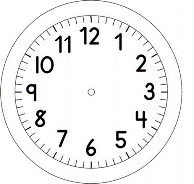 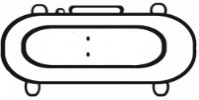 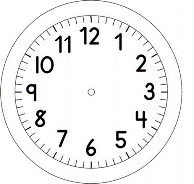 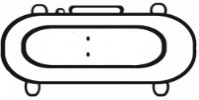 MATEMÁTICA - Online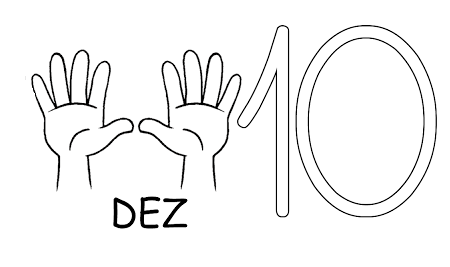 VAMOS CONTINUAR ESTUDANDO O UM E O ZERO, CHAMADO DEZ E TAMBÉM CHAMADO DE DEZENA. AINDA JOGANDO COM DOIS DADOS (FACES DE 1 A 6), ACHE AS POSSIBILIDADES DE OBTER O TOTAL DEZ.  VOU JOGAR UM DADO COMO MOSTRA A TABELA ABAIXO.           COMPLETE A TABELA:JOGANDO DOIS DADOS (FACES DE 1 A 6), QUANTAS VEZES O TOTAL SERÁ O DEZ? TÊM OUTRAS MANEIRAS DE DAR O DEZ JOGANDO DOIS DADOS (FACES DE 1 A 6), ALÉM DAS QUE COLOCOU NA TABELA ACIMA?AGORA  JOGUE COM CARTAS DE 1 A 9. O OBJETIVO DO JOGO É ENCONTRAR TODOS OS PARES QUE SOMAM DEZ.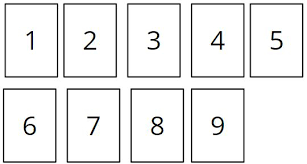 COMPLETE A TABELA:EM ANEXO:  O MOLDE DAS CARTAS.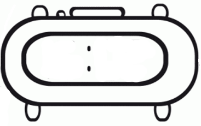 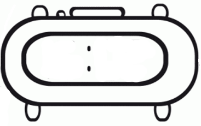 COLE A FOLHA EM UM PAPEL MAIS ENCORPADO.ESPERE SECAR.RECORTE CADA UMA DAS CARTAS.SE VOCÊ TÊM CARTAS DE BARALHO EM CASA, PODE USÁ-LAS. SENDO DESNECESSÁRIO IMPRIMIR O ANEXO DE CARTAS.DADOSEM MATEMÁTICATOTAL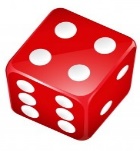           10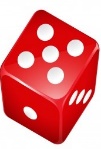 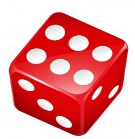 EM MATEMÁTICA                = 10                = 10                 = 10